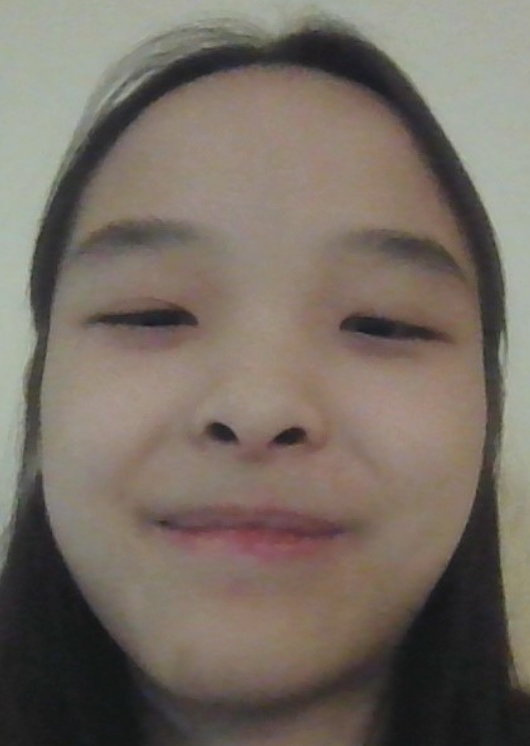 Michelle MaINTRODUCTION:Michelle is an environmental scientist who is passionate about nationwide issues, especially those related to the environment and sustainable energy. This is her first time running for vice president. EARLY LIFE:Michelle was born in a hospital in Denver, Colorado on January 16, 1980.She was raised in a suburban neighborhood in Parker, Colorado. She lived with her parents and brother. School and Beyond:She went to various public/charter schools before attending Colorado Early Colleges for high school and Yale University. At Yale University, she majored in environmental science and minored in political science. Michelle completed the Kumon math program in only fifth grade.Qualifications:Michelle was elected class president twice in college and was said to have significant leadership qualities.She graduated from high school with a GPA of 4.8. She is known for being a good public speaker and doing her share of work during group projects.She is described by peers as friendly, patient, openminded, and hardworking.Where they are now:She currently lives in Massachusetts and works as an environmental scientist at the Woods Hole Oceanographic Institution. She is married and has two dogs. 